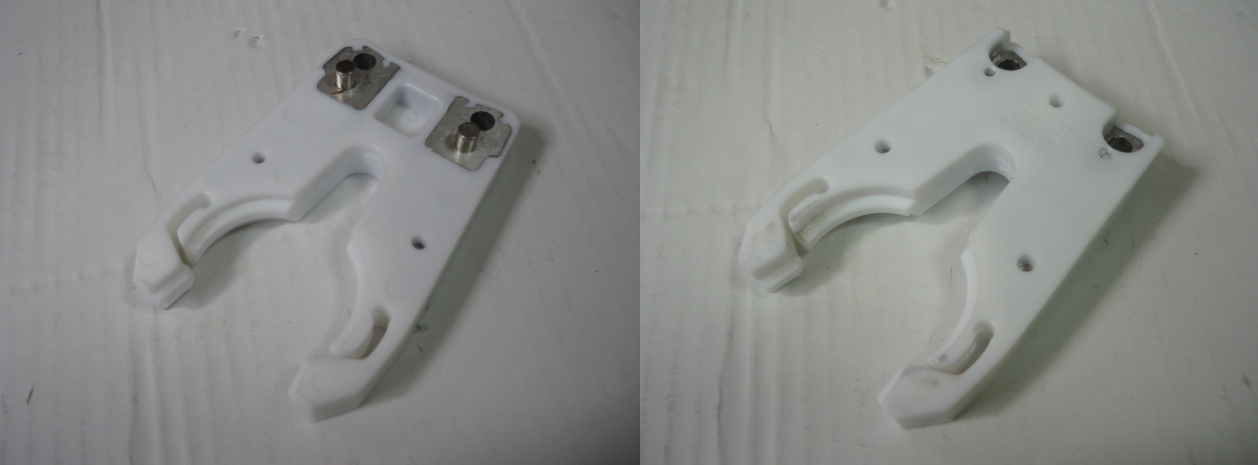 Код из 1САртикулНаименование/ Бренд/ПоставщикГабаритыД*Ш*ВммМасса,грМатериалМесто установки/НазначениеF0063179нетДержатель для Winner 324 sn 016115490W=60 W1=72  L=100 толщ=15  d=44100Металл,пластмассаФрезерный станок с ЧПУ WinnerF0063179нетW=60 W1=72  L=100 толщ=15  d=44100Металл,пластмассаФрезерный станок с ЧПУ WinnerF0063179нетHCMW=60 W1=72  L=100 толщ=15  d=44100Металл,пластмассаФрезерный станок с ЧПУ Winner